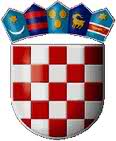      REPUBLIKA HRVATSKA VARAŽDINSKA ŽUPANIJA      OPĆINA SVETI ILIJA POVJERENSTVO ZA PROVEDBU          JAVNOG NATJEČAJAKLASA: 112-02/16-02/03                              URBROJ: 2186/08-16-01Sveti Ilija, 16.12.2016.    Na temelju članka 20. Zakona o službenicima i namještenicima u lokalnoj i područnoj (regionalnoj) samoupravi („Narodne novine“ broj: 86/08 i 61/11) Povjerenstvo za provedbu Javnog natječaja za imenovanje pročelnika/pročelnice Jedinstvenog upravnog odjela Općine Sveti Ilija, upućujePOZIV NA PRETHODNU PROVJERU ZNANJA I SPOSOBNOSTI KANDIDATAI. Pozivaju se kandidati prijavljeni na javni natječaj, objavljen u Narodnim novinama, broj 113, od 07. prosinca 2016. godine te na stranicama Hrvatskog zavoda za zapošljavanje, za imenovanje pročelnika/pročelnice Jedinstvenog upravnog odjela Općine Sveti Ilija, na testiranja koja će se održati u sljedećim terminima:Psihologijsko testiranje: 21. prosinca 2016. godine (srijeda) u 09:00 sati u prostorijama Hrvatskog zavoda za zapošljavanje – RU Varaždin, Baruna Trenka 56, u dvorani broj 2 (podrum)Na psihologijsko testiranje potrebno je ponijeti: osobnu iskaznicu i kemijsku olovkuPisano testiranje (opći i posebni dio): 22. prosinca 2016. godine (četvrtak) u 13:00  sati u prostorijama Općine Sveti Ilija, Sveti Ilija, Trg Josipa Godrijana 2Kandidati koji su ostvarili najmanje 50% bodova iz svakog dijela pisanog testiranja (najmanje 50% iz općeg dijela i 50% iz posebnog dijela pisanog testiranja) biti će pozvani na testiranje znanja engleskog jezika te na intervju. Testiranje znanja engleskog jezika:  27. prosinca 2016. godine (utorak) u 10:00 sati u prostorijama Općine Sveti Ilija, Sveti Ilija, Trg Josipa Godrijana 2Intervju će se održati  28. prosinca 2016. godine (srijeda) u 17:00 sati u prostorijama Općine Sveti Ilija, Sveti Ilija, Trg Josipa Godrijana 2Napomena: Po dolasku na pisano testiranje, profesionalnu selekciju, testiranje znanja engleskog jezika i intervju od kandidata će biti zatraženo predočenje odgovarajuće identifikacijske isprave (osobna iskaznica ili putovnica) radi utvrđivanja identiteta.Kandidati koji ne mogu dokazati identitet ne mogu pristupiti testiranju i intervjuu.Ako kandidat ne pristupi testiranju smatrati će se da je povukao prijavu na javni natječaj.II. Imena kandidata koji ispunjavaju formalne uvjete iz natječaja s kojima će se provesti testiranje su:Kristijan Kitner, Žigrovec, Vladimira Nazora 13/aAna Domislović, Sveti Ilija, Školska 20Ljubica Šredl, Beretinec, Krešimira Kapeša 128Mario Novosel, Donja Stubica, Golubovečka 37Lidija Lihtar, Turčin, Dubravka 22Elizabeta Kefelja, Beletinec, Stjepana Radića 13Boris Poljanac, Varaždin, Ivana Kukuljevića 46Maja Igrec, Prelog, Oporovec 5, Način obavljanja prethodne provjere znanja i sposobnosti kandidata i područja iz kojih se provjera vrši te pravni i drugi izvori za pripremanje kandidata za provjeru znanja objavljeni su na web stanici Općine Sveti Ilija www.opcina-sveti-ilija.hr								POVJERENSTVO ZA PROVEDBU								      JAVNOG NATJEČAJA